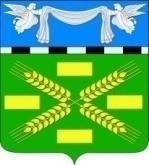 АДМИНИСТРАЦИЯ КОНОКОВСКОГО СЕЛЬСКОГО ПОСЕЛЕНИЯУСПЕНСКОГО РАЙОНАПОСТАНОВЛЕНИЕ    28 января 2021 г.								               № 15село КоноковоОб утверждении годового отчета по реализации муниципальной программы  «Строительство, реконструкция, капитальный ремонт и ремонт автомобильных дорог местного значения на территории Коноковского сельского поселения Успенского района на 2020 год»        В соответствии с постановлением Администрации Коноковского сельского поселения Успенского района от 30 сентября 2020 года № 117 «Об утверждении Порядка принятия решения о разработке, формировании, реализации и оценки эффективности реализации муниципальных программ Коноковского сельского поселения Успенского района», руководствуясь Уставом Коноковского сельского поселения Успенского района,    п о с т а н о в л я ю:            1. Утвердить годовой отчет о реализации муниципальной  программы «Строительство, реконструкция, капитальный ремонт и ремонт автомобильных дорог местного значения на территории Коноковского сельского поселения Успенского района на 2020 год» согласно приложения.2. Обнародовать настоящее постановление в соответствии с Уставом Коноковского сельского поселения Успенского района.3. Контроль за выполнением настоящего постановления возложить на заместителя главы Коноковского сельского поселения Успенского района Рабочего М.В.4. Постановление вступает в силу со следующего дня, после дня его официального обнародования.Глава Коноковского сельского поселения Успенского района				      	            Н.Д. ЕлисеевПриложение к Постановлению Администрации Коноковского сельского поселения Успенского района от  28.01.2021 года     №15ГОДОВОЙ ОТЧЕТо реализации   муниципальной  программы  «Строительство, реконструкция, капитальный ремонт и ремонт автомобильных дорог местного значения на территории Коноковского сельского поселения Успенского района на 2020 год»Раздел I. Основные результаты:       Финансирование программных мероприятий осуществлялось за счет средств  бюджета Коноковского сельского поселения Успенского района в объемах, предусмотренных Программой и утвержденных Решением Совета депутатов Коноковского сельского поселения  от 05.12.2019 года № 18   «О бюджете Коноковского сельского поселения Успенского  района на 2020 год».      На реализацию мероприятий  муниципальной программы  в 2020 году предусмотрено 7730,078 тыс. рублей, в том числе:  из  краевого бюджета -7498,143 местного бюджета сельского поселения– 231,935 тыс. рублей. Кассовые расходы составили 7730,078 тыс. рублей. из  краевого бюджета -7498,143тыс.рублей, местного бюджета сельского поселения– 231,935 тыс. рублей. Объем фактически произведенных расходов по источникам финансирования приведен в таблице № 1.Таблица № 1Объем фактически произведенных расходов по источникам финансированияСредства использованы строго по целевому назначению на выполнение программных мероприятий согласно табл. №2.табл. №2.Отчет по выполнению муниципальной программы  «Строительство, реконструкция, капитальный ремонт и ремонт автомобильных дорог местного значения на территории Коноковского сельского поселения Успенского района на 2020 год»Мероприятия с учетом уточненных плановых назначений выполнены на 100%.Раздел II. Меры по реализации программы:В течение финансового года в целевую программу  вносились изменения и дополнения на основании постановления администрации Коноковского сельского поселения Успенского района № 78 от 04 августа 2020 года «О внесении изменений и дополнений в постановление главы администрации Коноковского сельского поселения Успенского района № 3 от 09 января 2020 года «Строительство, реконструкция, капитальный ремонт и ремонт автомобильных дорог местного значения на территории Коноковского сельского поселения Успенского района на 2020 год».Несоответствия объемов бюджетных ассигнований, предусмотренных в программе, объемам ассигнований местного бюджета отсутствуют.Раздел III. Оценка эффективности реализации программы:Для оценки эффективности реализации программы используются целевые индикаторы по направлениям, которые отражают выполнение мероприятий программы.Оценка эффективности реализации программы производится путем сравнения фактически достигнутых показателей за соответствующий год с утвержденными на год значениями целевых индикаторов.Бюджетная эффективность Программы определяется как соотношение фактического использования средств, запланированных на реализацию Программы, к утвержденному плану, в том числе по источникам финансирования:По программе всего: 7730,078 тыс.руб./ 7730,078 тыс.руб. х 100% = 100%;в т.ч.  краевой бюджет поселения– 7498,143 тыс.руб./ 7498,143 тыс.руб. х 100% = 100%; бюджет поселения– 231,935 тыс.руб./ 231,935тыс.руб. х 100% = 100%;Мероприятия с учетом уточненных плановых назначений выполнены на 100%.Анализ реализации Программы за 2020 год показал, что  программные цели и ожидаемые  результаты от реализации Программы достигаются, чему свидетельствуют достигнутые показатели.Глава Коноковского сельского поселения                                           Н.Д.ЕлисеевИсточники финансированияУточненный план ассигнований на  год
(тыс. рублей)Кассовый расход(тыс. рублей)Процентисполнения
(гр. 3 / гр. 2 х х 100)1234Бюджет сельского поселения231,935231,935100Краевой бюджет7498,1437498,143100Всего7730,0787730,078100№ п/пНаименование мероприятия (объекта)Объем финансирования Всего (тыс.руб.)Объем финансирования краевой бюджет (тыс.руб.)Объем финансирования местный бюджет (тыс.руб.)Капитальный ремонт и ремонт автомобильных дорог общего пользования местного значения, в том числе: Всего7 730 078,187 498 142,87231 935,311Ремонт ул. Калинина от ул. Красной до ул. Первомайской в с. Коноково, протяженностью 0,894 км. а/б 6 260 040,196 072 212,29187 827,902Ремонт ул. первомайской от ул. Коминтерна до ПК 1+20 в с. Коноково, протяженностью 0,120 км. а/б1 470 037,991 425 930,5844 107,41